«Неделя психологии»В октябре в нашем ДОУ прошла неделя психологии под девизом:  «Пусть наша жизнь будет интересной и яркой!» В рамках недели прошли следующие мероприятия: «Аптечка для души», развлечения   «В гости к Мишке» в 1 младшей группе, «Мыльные пузыри в гостях у нас» во 2 младшей группе, в средней группе «Цветок дружбы», психологическая игра для детей старшей группы «Заколдованное сердце», в старшей-подготовительной группе компенсирующей (речевой) направленности  «Я хочу с тобой дружить», социологический опрос для родителей «Детский сад для наших детей», флеш-моб для сотрудников и детей.«Неделя психологии» прошла увлекательно и насыщенно, у всех участников было хорошее, бодрое настроение. 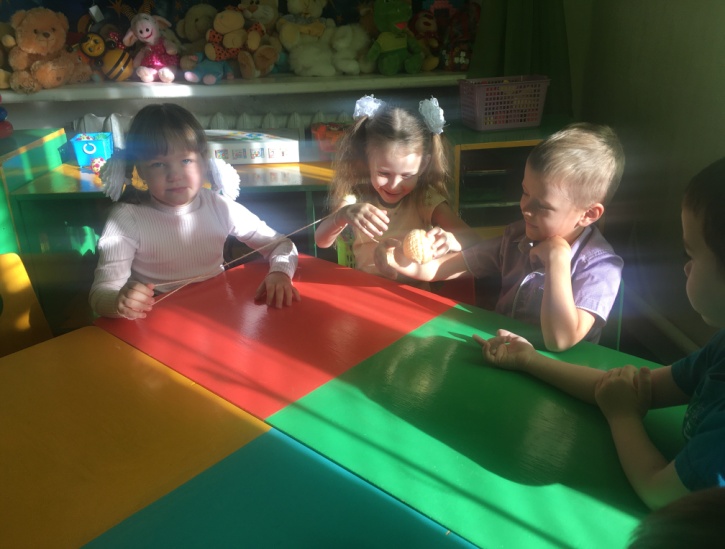 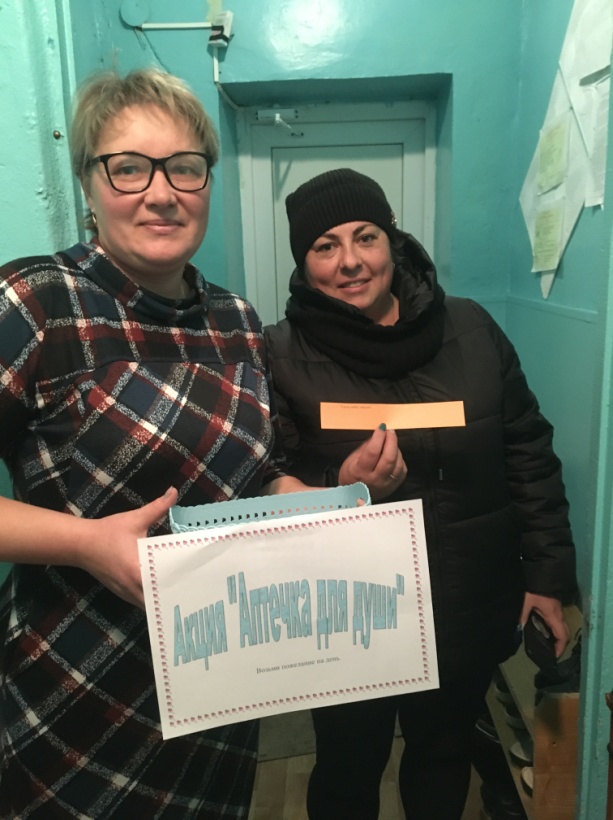 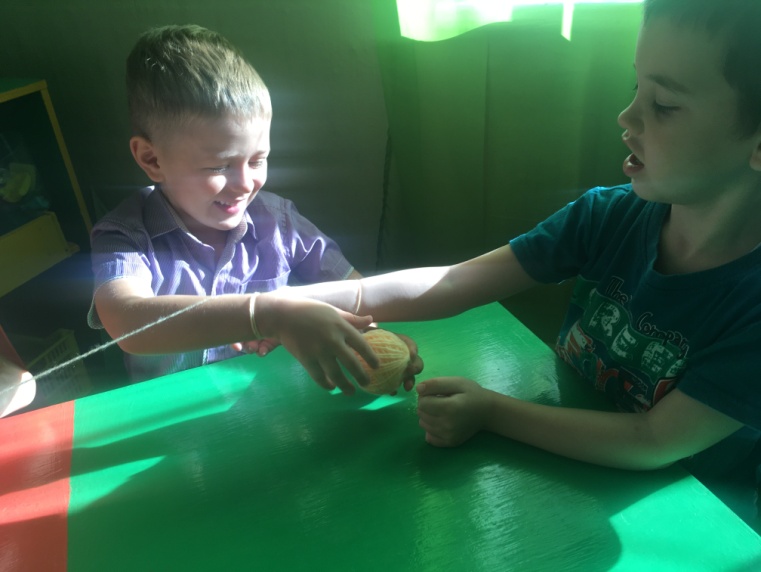 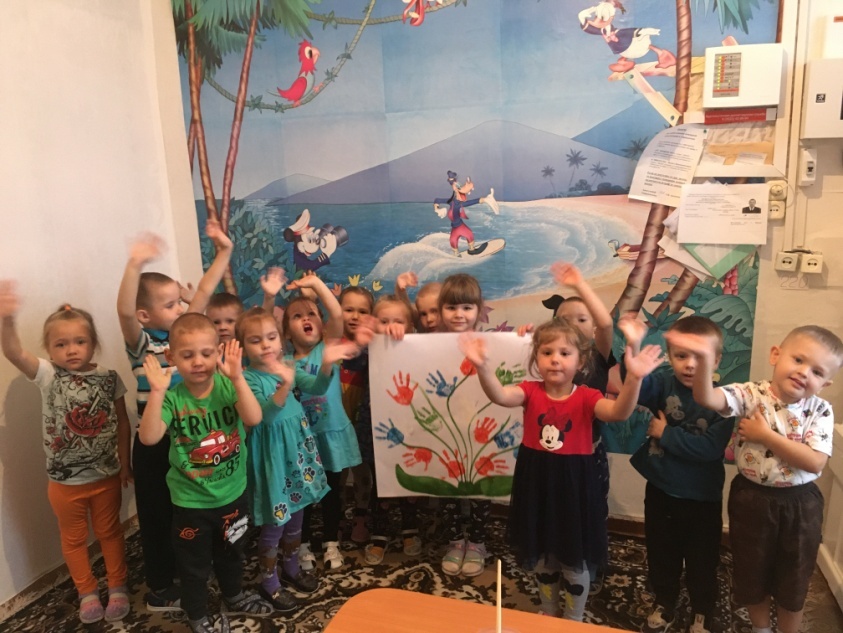 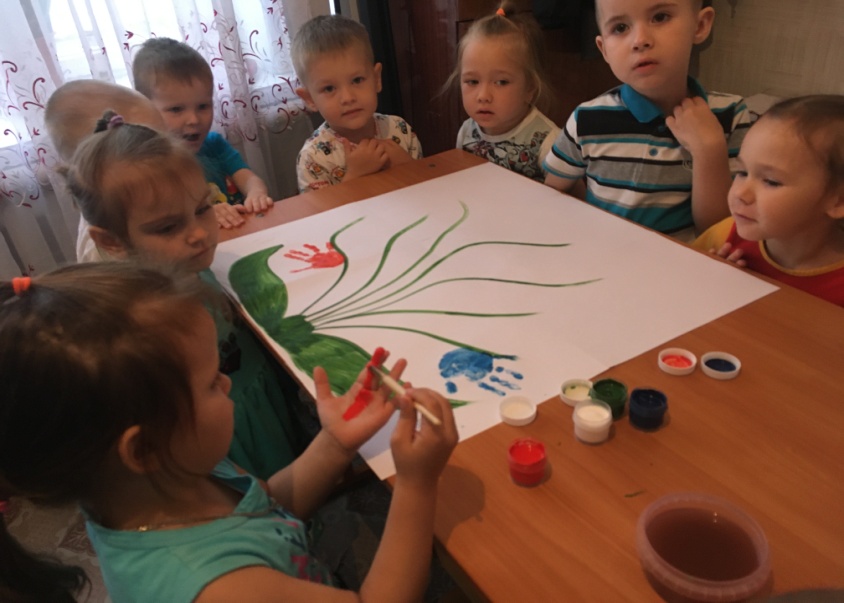 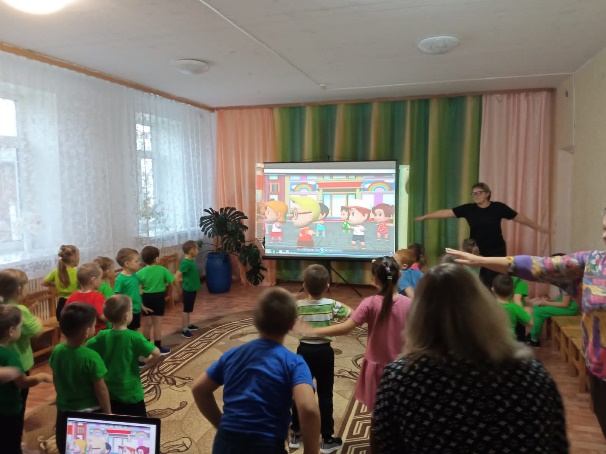 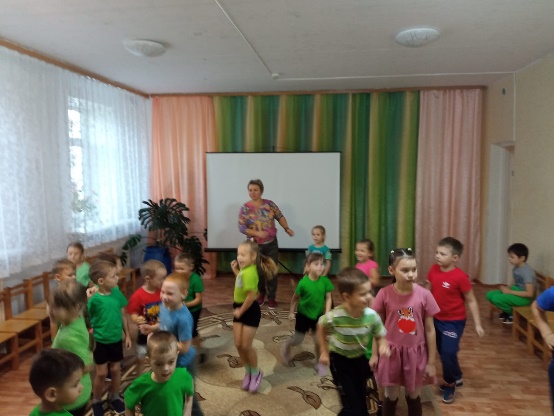 